                                                                                                                                                                                                              Додаток                                                                                                                                                  до рішення виконавчого комітету                                                                                                                                                   від 15.11.2016  № 638		ПЕРЕЛІК дозволів на розміщення зовнішньої реклами у м. Суми, строк дії яких продовжуєтьсяНачальник управління архітектури та містобудуванняСумської міської ради                                                                                                                                            А.В. Кривцов№ з/пВласникрекламного засобу№ дозволуТип рекламного засобу таадреса його розташуванняСтрок, на який продовжується дозвілФото рекламного засобу1.ПП «Фабрика реклами»№ 209ЩБіг-бордвул. Набережна р. Стрілка (ринок)до 01.04.2017 року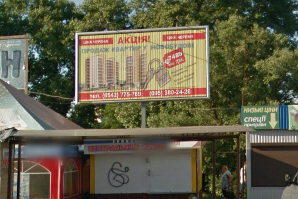 2.ПП «Фабрика реклами»№ 157Щ/1Біг-бордпр-т ім. М.Лушпи до 01.04.2017 року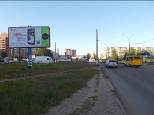 3.ПП «Фабрика реклами»№ 75/1ЩБіг-бордвул. Харківська/пр-т ім. М.Лушпидо 01.04.2017 року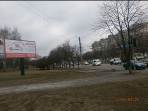 4.ТОВ «Суми-реклама»№ 325/1щБіг-бордпр-т  ім. М. Лушпи(в районі АЗС «ТНК»)до 01.04.2017 року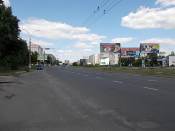 5.ТОВ «Суми-реклама»№ 3562Біг-бордвул. Іллінська(р-н маг. «Райдуга»)до 01.04.2017 року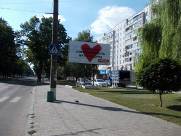 